GESTURI, CUVINTE ȘI SIMBOLURI ÎN SFÂNTA LITURGHIEThDr. Jozef Haľko  Sfânta liturghie 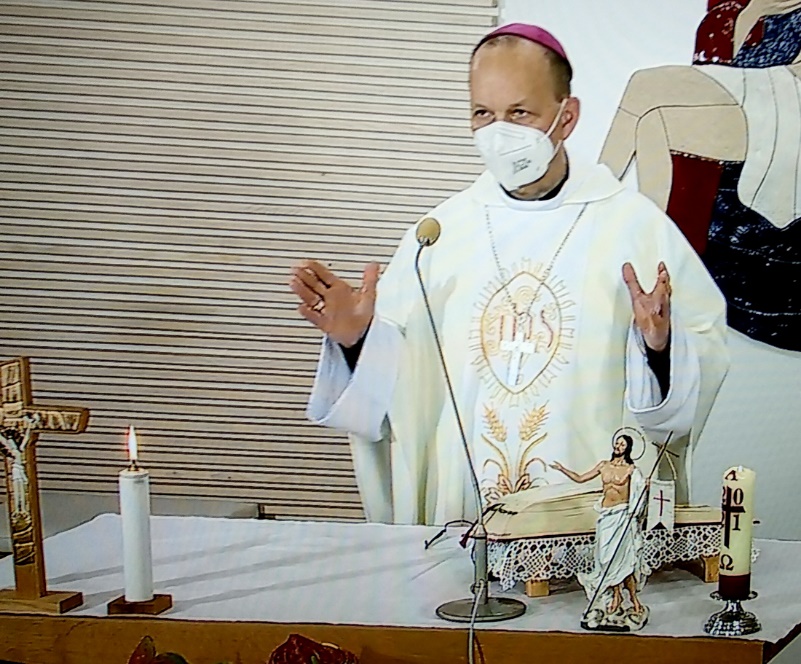 11. Rugăciunea zileiDrag frați și surori, Domnul Isus în mai multe locuri spune și în evanghelia de azi confirmă, că nimeni nu poate veni la Tatăl decât prin mine. De aceea și în multe rugăciuni, când prezentăm rugăciunile noastre Tatălui spunem: „prin Cristos Domnul nostru.” Și aceste cuvinte le spunem  cu o un adevăr de fier întotdeauna în timpul rugăciunilor, care sunt numite „rugăciunea zilei” sau colecta (în limba cehă se spune „rugăciunea de intrare”)Data trecută am vorbit despre faptul, ce înseamnă în sfânta liturghie, când preotul întinde mâinile sau le împreunează. Deci, după ceremoniile de intrare ale sfintei liturghii se ajunge la începutul transfigurației acestor ceremonii de început la lecturile individuale, deci la liturghia cuvântului. Această rugăciune o numim colecta sau rugăciunea zilei, și despre această rugăciune vom vorbi astăzi mai amănunțit. Ea are așa numitele puncte de sprijin importante și primul apelare este : „Să ne rugăm!”, și ulterior în diferite variante „ne rugăm”… Apoi încheierea, în care exprimăm faptul, că această rugăciunea o aducem prin Cristos Domnul nostru în Duhul Sfânt. Aceasta o vom mai discuta mai amănunțit. Pentru că este rugăciunea zilei, în ea se caracterizează celebrarea concretă a zilei.De exemplu astăzi în această rugăciune s-a spus: „Bunule Dumnezeule, izvorul libertății și mântuirii noastre, Tu ne-ai răscumpărat cu sângele prea scump al Fiului Tău, cu ardoare te rugăm…” La introducere este întotdeauna caracteristică celebrarea acelei zile, deci gândul de bază a celebrării concrete. Să citim și următoarele exemple: 1.prima zi din an, când o sărbătorim pe Fecioara Maria Născătoarea lui Dumnezeu, cuvintele de introducere sunt: „Tată veșnic prin nașterea Fiului Tău din Fecioara Maria ai oferit oamenilor mântuirea veșnică, te rugăm dă-ne…. 2. când sărbătorim pe sf. Cyril și Metodiu: „Atotputernice și veșnice Dumnezeul tu le-ai trimis predecesorilor noștri pe sfântul Cyril și Metodiu, ca să-i aducă la credința adevărată. Te rugăm ajută-ne…”3. la sărbătorirea Fecioarei Maria a celor șapte dureri: „Atotputernice Dumnezeule tu ai dat Născătoarei de Dumnezeu puterea, ca să stea lângă Fiul tău răstignit și să sufere împreună cu el, te rugăm, …” și urmează continuarea rugăciunii.Aceasta înseamnă, că între cuvântul te rugăm, te rugăm cu ardoare ..., aceste formulări rezonează cu cuvintele preotului, când își întinde mâinile și spune „Să ne rugăm!”Aici misiunea importantă o joacă importanța enunțării acestei apelări, care nu este o constatare, că ne rugăm, ci este un îndemn „Să ne rugăm!”Preotul, care conduce liturghia, care prezidează comunitatea, cu mâinile întinse îndeamnă întreaga comunitate „Să ne rugăm!” Prin aceasta  trăiește mai ales într-un mod profund identitatea sa de preot, pentru că misiunea preoțească este să conducă oamenii la rugăciune, să se roage cu oamenii și să se roage pentru oameni. De aceea spune: „Să ne rugăm!”Apoi intervine o scurtă tăcere, liniște. Dar trebuie să fie acolo, pentru a ne putea concentra. Pentru a putea să ne aducem aminte, să rezumăm tot pentru ce dorim să ne rugăm. De aceasta este legată și denumirea colecta, care suna poate puțin departe de noi și neobișnuit dar realmente are o bază de limbă și cuvânt în cuvântul colectiv.  Aceasta înseamnă,  adunarea oamenilor, ceva, care este adunat.Există aici și interdependența în scurta tăcere cu mulțimea și intențiile, pentru care dorim să ne rugăm în gândul nostru, în mintea noastră. Poate însemna și faptul, că în timpurile creștinismului timpuriu credincioșii începeau introducerea în sfânta liturghie – colecta în afara sanctuarului, în care apoi se derula însuși celebrarea liturgică. Membri acestei comunități se concentrau asupra rugăciunii, asupra prezenței lui Dumnezeu, căruia i-a fost prezentată această rugăciune. Această rugăciune este întotdeauna prezentată lui Dumnezeu Tatăl, cu excepția câtorva cazuri lui Isus Cristos. Din nou ne readucem aminte exemplele amintite, în care caracteristica zilei cu exprimarea acelui fapt, pentru care îi suntem recunoscători lui Dumnezeu. Aceasta este fie pentru vreun dar, pentru vreo ceremonie, pentru vreun sfânt, pentru vreo împrejurare, pentru un eveniment. Așa cum am mai spus după introductivul „să ne rugăm”și o perioadă de tăcere urmează apelarea Dumnezeului Tatăl, în cazuri excepționale al lui Isus Cristos. Mai departe este importantă contribuția, atunci când după rostirea propoziției introductive caracteristică pentru ziua respectivă, aceasta o unim prin continuarea în rugăciune. Te rugăm dă-ne, te rugăm cu ardoare și altele la fel, fi sursa vieții noastre pentru ca în Tine să găsim întotdeauna bucuria și siguranța perpetuă. Această a doua parte a colectei, deci a rugăciunii zilei este rugăciunea pentru „ceva”. Deci vom continua, în varianta de azi a fost „tu ești inițiatorul vieții noastre, pentru ca în tine să găsim mereu bucuria și siguranța perpetuă.”La exemplul 1. – despre solemnitatea Fecioarei Maria Maica lui Dumnezeu după cuvintele „Tată Veșnic … ai oferit oamenilor mântuirea veșnică…” textul se schimbă în: „te rugăm dă-ne, ca întotdeauna să simțim efectele rugăminții ei, căci prin ea am primit inițiatorul vieții Isus Cristos.”Sau 2. – la sărbătoarea sfântului Cyril și Metodiu se continuă cu cuvintele „te rugăm ajută-ne, ca să ne păstrăm cu fidelitate moștenirea strămoșilor, să mărturisim cu fermitate credința și să trăim în conformitate cu ea.”Sau 3. – la sărbătoarea Fecioarei Maria a Celor Șapte Dureri continuăm „te rugăm dă ca și noi să ducem cu bunăvoință crucea fiecărei zile uniți cu Cristos, și astfel să ajungem la participarea învierii sale din morți.”Deci prima parte, după care urmează cuvintele te rugăm, te rugăm cu ardoare sunt introducerea la rugăciune, care reiese din această prima parte și ne-o aplicăm nouă în fața lui Dumnezeu. În același timp ne rugăm, ca ceea ce se spune în prima parte, să putem face și noi, pentru ca și noi să obținem aceasta, pentru ca și noi să putem trăi în conformitate cu aceasta. Încheierea fiecărei rugăciuni a zilei (colecta) este invocarea Preasfintei Treimi. Sunt aici trei posibilități: dacă această rugăciune se adresează Tatălui, atunci continuă cu cuvintele: „prin Fiul Tău Isus Cristos, care este Dumnezeu și împreună cu Tine viețuiește și domnește în unire cu Duhul Sfânt în toți vecii vecilor.”Dacă rugăciunea este orientată tot asupra lui Dumnezeu Tatăl, dar în ea este amintit Fiul Isus Cristos, atunci continuă: „căci el este Dumnezeu și viețuiește și domnește în unire cu Duhul Sfânt în toți vecii vecilor.”Și la final dacă rugăciunea, care se adresează direct lui Isus Cristos, atunci se termină cu cuvintele: „căci tu ești Dumnezeu viețuiești și domnești împreună cu Dumnezeu Tatăl în unire cu Duhul Sfânt în toți vecii vecilor. Să încercăm întotdeauna la începutul sfintei liturghii, când auzim această rugăciune, să o trăim împreună cu preotul, pentru că îndemnul a fost clar: să ne rugăm! Și apoi este liniștea tocmai pentru aceasta, să lăsăm totul de o parte, pentru a ne putea concentra asupra acestei rugăciuni. Noi, coparticiparea noastră o exprimăm prin cuvântul „Amin.”Este atât de deasă confirmarea rugăciunii, cuvânt des folosit în sfânta liturghie, încât îi vom rezerva un spațiu special, un loc individual data viitoare. Vom vorbi despre acest cuvânt unic din patru litere, dar un cuvânt de bază – Amin. Lăudat să fie Isus Cristos. Din sursă: 08.05.2020https://www.tvlux.sk/archiv/play/svata-omsa-modlitba-dna Cu acordul și binecuvântarea predicatorului Mons. Jozef Haľko